МИНИСТЕРСТВО ТРУДА, ЗАНЯТОСТИ И ТРУДОВЫХ РЕСУРСОВ НОВОСИБИРСКОЙ ОБЛАСТИУПРАВЛЕНИЕ ТРУДА «Легче и дешевле вкладывать деньги в обеспечение безопасности труда, чем в ликвидацию последствий тех трагедий, которые могут произойти или происходят в результате невнимательного отношения к этим проблемам» (В.В. Путин)ПАМЯТКАпо организации расследования несчастных случаев на производстве в организациях Новосибирской области (схема проведения расследования)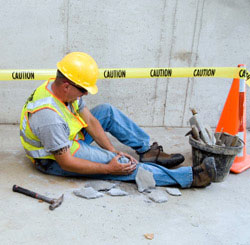 Новосибирск 2015 Памятка разработана на основании статей 227-231 Трудового кодекса Российской Федерации (далее – ТК РФ) и «Положения об особенностях  расследования несчастных случаев на производстве в отдельных отраслях и организациях», утвержденного постановлением Министерства труда и социального развития Российской Федерации  от  24.10.2002  № 73 (далее - Положение).Приложение 1к приказу Фондасоциального страхованияРоссийской Федерацииот 24.08.2000 № 157СООБЩЕНИЕ О СТРАХОВОМ СЛУЧАЕ(о несчастном случае на производстве, групповом несчастном случае,
тяжелом несчастном случае, несчастном случае со смертельным исходом, о впервые выявленном профзаболевании)1. (наименование организации, ее адрес, телефон (факс), ОКОНХ и регистрационный №
в исполнительном органе Фондаформа собственности, вид производстваведомственная подчиненность (при ее наличии)2. (дата, время (местное), место происшествиявыполняемая работа и краткое описание обстоятельств, при которых произошел несчастный случай (профзаболевание))3. (число пострадавших, в том числе погибших (при групповом случае))4. (фамилия, имя, отчество, возраст, профессия (должность)пострадавшего (пострадавших), в том числепогибшего (погибших))5. (вид трудовых отношений (трудовой договор (контракт), гражданско-правовой договор)6. Лицо, передавшее сообщение  (фамилия, имя, отчество, должность)Сообщение направляется в течение суток исполнительному органу Фонда по месту регистрации страхователя в соответствии с п.п. 6 п. 2 ст. 17 Федерального закона от 24.07.1998 № 125-ФЗ «Об обязательном социальном страховании от несчастных случаев на производстве и профзаболеваний».Форма 1ИЗВЕЩЕНИЕ
о групповом несчастном случае (тяжелом несчастном случае,
несчастном случае со смертельным исходом)*1.  (наименование организации, ее ведомственная и отраслевая принадлежность /ОКОНХ основноговида деятельности/, место нахождения и юридический адрес; фамилия и инициалыработодателя – физического лица, его регистрационные данные, вид производства, адрес,телефон, факс)2.  (дата и время /местное/ несчастного случая, выполнявшаяся работа **, краткое описание местапроисшествия и обстоятельств, при которых произошел несчастный случай)3.  (число пострадавших, в том числе погибших)4.  (фамилия, инициалы и профессиональный статус ** пострадавшего /пострадавших/, профессия/должность/**, возраст – при групповых несчастных случаях указывается для каждогопострадавшего отдельно)5.  (характер ** и тяжесть повреждений здоровья, полученных пострадавшим /пострадавшими/- при групповых несчастных случаях указывается для каждого пострадавшего отдельно)6.  (фамилия, инициалы лица, передавшего извещение, дата и время передачи извещения)7.  (фамилия, инициалы лица, принявшего извещение, дата и время получения извещения)___________________________________________________*	Передается в течение суток после происшествия несчастного случая в органы и организации, указанные в статье 228 Трудового кодекса Российской Федерации, по телефону, факсом, телеграфом и другими имеющимися средствами связи.** При передаче извещения отмеченные сведения указываются и кодируются в соответствии с установленной классификацией.1. Расследование легкого несчастного случая на производстве:а) незамедлительно приказом по организации создать комиссию по расследованию н/сл в составе не менее 3 человек, число членов комиссии нечетное (ст. 229 ТК РФ,  п.п. 8, 9 Положения).Комиссию возглавляет работодатель или его представитель. Непосредственный руководитель работ в состав комиссии не включается.Расследование провести в течение 3 дней. Срок  исчисляется в календарных днях  со дня издания  приказа об  образовании комиссии и может быть продлен председателем комиссии при необходимости получения дополнительных заключений и  документов  (п. 19 Положения).                                                          Комиссия проводит расследование н/сл (п. 21 Положения) и  формирует  необходимые документы: - приказ о создании комиссии; - заключение о степени тяжести н/сл; - схемы места происшествия н/сл; - протоколы опроса пострадавшего, очевидцев и должностных лиц; - протокол осмотра места н/сл;- документы, подтверждающие трудовые отношения - (трудовой договор, трудовая книжка); - при ДТП - материалы ГИБДД по расследованию происшествия; - документы, подтверждающие нахождение в командировке, и  другие документы по  усмотрению комиссии (ст.229² ТК РФ).На основании собранных материалов комиссия квалифицирует н/сл как н/сл на производстве или как н/сл не связанный с производством  (п. 23 Положения).б) Н/сл на производстве - комиссия оформляет акт о н/сл на производстве формы Н-1 в 3 экз., который утверждает работодатель или его представитель (п.п. 26, 27 Положения).                                                               В трехдневный срок после окончания  расследования и утверждения акта работодатель обязан: - один экземпляр акта формы Н-1 выдать пострадавшему;- второй экземпляр акта с копиями материалов расследования  хранить  в течение  45 лет, осуществлять учет н/сл;- третий экземпляр акта с материалами расследования направить в филиал фонда ГУ НРО ФСС РФ (по месту регистрации в качестве страхователя) ( п. 30 Положения).Зарегистрировать акт формы Н-1 в журнале регистрации н/сл на производстве и включить н/сл в статистический отчет  о травматизме.в) Н/сл не связан с производством - оформляется акт о расследовании н/сл установленной формы. На основании п. 35 Положения акты о расследовании н/сл, квалифицированных по результатам расследования как не связанные с производством, вместе с материалами расследования хранятся работодателем в течение 45 лет. Копии акта и материалов расследования направляются в Государственную инспекцию труда в Новосибирской области  (г.Новосибирск, ул. Федосеева, 12 А, т/факс 260-99-08).Н/сл не регистрируется и в статистический отчет не включается (далее см. раздел 2).2. Расследование группового н/сл с легкими последствиями (в том числе ДТП):а) в течение суток сообщить о н/сл в органы и организации (извещение  формы 1 - Приложение  № 1 к Положению),  указанные в п. 5 Положения и статье 228¹ ТК РФ:- в Государственную инспекцию труда в Новосибирской  области (г.Новосибирск, ул. Федосеева, 12 А, т/факс 260-99-08);- в прокуратуру по месту происшествия  н/сл. (районную, городскую);- в орган исполнительной власти - министерство труда, занятости и трудовых ресурсов Новосибирской области (. Новосибирск, ул. Ленина, 28, тел/факс 222- 45-26);- работодателю, который направил пострадавшего в данную организацию для выполнения производственного задания (если такой случай имеется);- в территориальный орган соответствующего федерального органа исполнительной власти, осуществляющего функции по контролю и надзору в установленной сфере деятельности, если н/сл произошел в организации или на объекте, подконтрольных этому органу (МТУ Ростехнадзора по СФО);- филиал фонда ГУ НРО ФСС РФ (по месту регистрации в качестве страхователя) (п. 30 Положения); - в Федерацию профсоюзов Новосибирской области;б) расследование группового (легкого) н/сл производится также как расследование легкого н/сл на производстве;в) комиссия оформляет акты о н/сл на производстве формы Н-1 на каждого пострадавшего и акт расследования группового (легкого) н/сл в двух экземплярах.В трехдневный срок после окончания  расследования и утверждения акта работодатель обязан: - один экземпляр акта формы Н-1 выдать пострадавшему;- второй экземпляр акта с материалами расследования  хранить  в организации  45 лет;- третий экземпляр акта с материалами расследования направить в филиал фонда ГУ НРО ФСС РФ (по месту регистрации в качестве страхователя) (п. 30 Положения).1. Расследование тяжелого н/сл, группового н/сл, н/сл. со смертельным  исходом  (ст. 228¹, 229):а) в течение  суток сообщить о н/сл в органы и организации (Извещение  формы 1 - Приложение  № 1 к Положению),  указанные в п. 5 Положения и статье 228¹ ТК РФ;- в Государственную инспекцию труда в Новосибирской области (г. Новосибирск, ул. Федосеева 12 А, , т/факс 260-99-08);- в прокуратуру по месту происшествия  н/сл (районную, городскую);-  в орган исполнительной власти субъекта РФ - министерство труда, занятости и трудовых ресурсов Новосибирской области (г. Новосибирск, ул. Ленина, 28, тел. 222 11 53, т/факс 222 45 26);- работодателю, который направил пострадавшего в данную организацию для выполнения производственного задания (если такой случай имеется);- в территориальный орган соответствующего федерального органа исполнительной власти, осуществляющего функции по контролю и надзору в установленной сфере деятельности, если н/сл произошел в организации или на объекте, подконтрольных этому органу (МТУ Ростехнадзора по СФО);- в филиал фонда ГУ НРО ФСС РФ (по месту регистрации в качестве страхователя) (п. 30 Положения); - в Федерацию профсоюзов Новосибирской области (г.Новосибирск, Красный проспект 65, тел.221 -39-12). б) незамедлительно приказом создать комиссию по расследованию н/сл, состоящую из нечетного числа членов. Состав комиссии определяется в соответствии со статьей 229 ТК РФ и п.п. 8 и 14 Положения. В состав комиссии кроме представителей организации включают Государственного инспектора труда, представителей органа исполнительной власти субъекта РФ, технического инспектора Федерации профсоюзов Новосибирской области, а также представителя  филиала ГУ Новосибирского регионального отделения Фонда социального страхования РФ. Комиссию возглавляет Государственный инспектор труда. Расследование н/сл  проводится в течение 15 дней (ст. 229¹ ТК РФ). Срок исчисляется в календарных днях со дня издания приказа (распоряжения) о создании комиссии. Комиссия  проводит расследование н/сл, формирует материалы расследования в нескольких экземплярах в соответствии со статьей 229² ТК РФ и  п.п. 19–25 Положения. Примерный перечень документов установлен  статьей 229² ТК РФ и п. 22 Положения. Конкретный перечень материалов расследования определяет председатель комиссии в зависимости от характера и обстоятельств н/сл. На основании собранных материалов расследования комиссия устанавливает обстоятельства и причины н/сл, а также лиц, допустивших нарушения требований охраны труда, квалифицирует н/сл как н/сл на производстве или как н/сл, не связанный с производством.в) Н/сл на производстве - комиссия оформляет акт по форме Н-1 (п.п. 26 и 27 Положения), при групповом н/сл - на каждого пострадавшего. По результатам расследования н/сл комиссия оформляет акт о расследовании группового н/сл (тяжелого н/сл, н/сл со смертельным исходом)  в двух  экземплярах (п. 28  Положения).В трехдневный срок утвержденный и заверенный печатью акт формы Н-1 работодатель обязан: - один экземпляр акта выдать пострадавшему, а при н/сл на производстве со смертельным исходом доверенным лицам  пострадавшего (по их требованию); -  второй экземпляр акта с копиями материалов расследования хранить в течение 45 лет, осуществлять учет н/сл;- при страховых случаях третий экземпляр акта с материалами расследования  направить в филиал ГУ НРО ФСС РФ  (по месту регистрации в качестве страхователя) (п. 30 Положения).  Копии акта о расследовании н/сл с прилагаемыми к нему материалами и копией (копиями) акта формы Н-1 в трехдневный срок после их представления работодателю направляются председателем комиссии (Государственным инспектором труда, проводившим расследование н/сл) в органы и организации, указанные в ст. 230 ТК РФ и п. 32 Положения.Акт формы Н-1 подлежит регистрации в журнале регистрации н/сл на производстве, а н/сл - включению в статистический отчет о травматизме.г) Н/сл не связан с производством (ст. 230 ТК РФ и п. 23 Положения). Комиссия оформляет акт о расследовании н/сл установленной формы. Копии акта и материалы расследования председатель комиссии направляет в Государственную инспекцию труда. Н/сл не регистрируется и  не  учитывается.д) О несчастных случаях на производстве,  которые по прошествии времени перешли в категорию тяжелых н/сл или н/сл со смертельным исходом, в течение 3 суток после получения сведений об этом сообщить в органы и организации, указанные в  ст. 230 ТК РФ и п. 37 Положения.  Расследование этих случаев производится  в соответствии со ст. 229 ТК РФ и п.п. 19-25 Положения. 2. Расследование тяжелого н/сл,  группового н/сл с тяжелыми последствиями и н/сл со смертельным исходом, происшедших в результате аварий (катастроф) транспортных средств,  в том числе при ДТП (п. 15 Положения): а) в течение  суток сообщить о н/сл в органы и организации (Извещение формы 1 - Приложение № 1 к Положению),  указанные в п. 5 Положения и статье 228¹ ТК РФ;б) незамедлительно приказом создать комиссию по расследованию н/сл в составе не менее 3 человек, число членов комиссии нечетное (ст. 229 ТК РФ первый абзац  и пп. 8 и 15а Положения). Комиссию возглавляет работодатель или его представитель. Расследование провести в течение 15 дней. Срок исчисляется в календарных днях со дня издания приказа о создании комиссии и может быть продлен председателем комиссии при возникновении обстоятельств, объективно препятствующих завершению расследования (п. 19 Положения).Комиссия проводит расследование н/сл (ст. 229 ТК РФ и пп. 19-25 Положения) и формирует материалы расследования. Примерный перечень материалов установлен ст. 229 ТК РФ и п. 22 Положения. Расследование необходимо проводить с обязательным использованием материалов расследования данного происшествия, проведенного в установленном порядке соответствующими полномочными органами надзора и контроля (при ДТП - материалы ГИБДД). На основании собранных материалов комиссия  квалифицирует н/сл: либо как н/сл на производстве, либо как н/сл не связанной с производством.